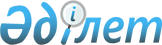 Әйтеке би аудандық мәслихаттың 2022 жылғы 11 қаңтардағы № 146 "2022 – 2024 жылдарға арналған Аралтоғай ауылдық округ бюджетін бекіту туралы" шешіміне өзгерістер енгізу туралы
					
			Мерзімі біткен
			
			
		
					Ақтөбе облысы Әйтеке би аудандық мәслихатының 2022 жылғы 12 қыркүйектегі № 247 шешімі. Мерзімі өткендіктен қолданыс тоқтатылды
      Әйтеке би аудандық мәслихаты ШЕШТІ:
      1. Әйтеке би аудандық мәслихаттың "2022-2024 жылдарға арналған Аралтоғай ауылдық округ бюджетін бекіту туралы" 2022 жылғы 11 қаңтардағы № 146 шешіміне келесідей өзгерістер енгізілсін:
      1-тармақ жаңа редакцияда жазылсын:
      "1. 2022-2024 жылдарға арналған Аралтоғай ауылдық округ бюджеті тиісінше 1, 2 және 3 қосымшаларға сәйкес, оның ішінде, 2022 жылға келесідей көлемде бекітілсін:
      1) кірістер – 36 190,2 мың теңге, оның ішінде:
      салықтық түсімдер – 3555 мың теңге;
      трансферттер түсімі – 32 635,2 мың теңге;
      2) шығындар – 36 384,9 мың теңге;
      3) таза бюджеттік кредиттеу – 0 теңге;
      4) қаржы активтерiмен жасалатын операциялар бойынша сальдо – 0 теңге;
      5) бюджет тапшылығы (профициті) – -194,7 мың теңге;
      6) бюджет тапшылығын қаржыландыру (профицитін пайдалану) – 194,7 мың теңге, оның ішінде:
      бюджет қаражатының пайдаланылатын қалдықтары – 194,7 мың теңге.";
      көрсетілген шешімнің 1-қосымшасы осы шешімнің қосымшасына сәйкес жаңа редакцияда жазылсын.
      2. Осы шешім 2022 жылғы 1 қаңтардан бастап қолданысқа енгізіледі. 2022 жылға арналған Аралтоғай ауылдық округ бюджеті
					© 2012. Қазақстан Республикасы Әділет министрлігінің «Қазақстан Республикасының Заңнама және құқықтық ақпарат институты» ШЖҚ РМК
				
      Әйтеке би аудандық мәслихаттың хатшысы: 

Е. Б. Таңсықбаев
Әйтеке би аудандық мәслихаттың 2022 жылғы 12 қыркүйектегі № 247 шешіміне қосымшаӘйтеке би аудандық мәслихаттың 2022 жылғы 11 қаңтардағы № 146 шешіміне 1-қосымша
Санаты
Санаты
Санаты
Санаты
Сомасы, (мың теңге)
Сыныбы
Сыныбы
Сыныбы
Сомасы, (мың теңге)
Кіші сыныбы
Кіші сыныбы
Сомасы, (мың теңге)
Атауы
Сомасы, (мың теңге)
I. КІРІСТЕР
36190,2
1
Салықтық түсімдер
3555
01
Табыс салығы 
184
2
Жеке табыс салығы
184
04
Меншікке салынатын салықтар
3371
1
Мүлікке салынатын салықтар
55
3
Жер салығы
0
4
Көлік құралдарына салынатын салық
2316
05
Тауарларға, жұмыстарға және қызметтерге салынатын iшкi салықтар
1000
3
Жер учаскелерін пайдаланғаны үшін төлем
1000
4
Трансферттердің түсімдері
32635,2
02
Мемлекеттік басқарудың жоғары тұрған органдарынан түсетін трансферттер
32635,2
3
Аудандардың (облыстық маңызы бар қаланың) бюджетінен трансферттер
32635,2
Функционалдық топ
Функционалдық топ
Функционалдық топ
Функционалдық топ
Функционалдық топ
Сомасы, (мың теңге)
Кіші функционалдық топ
Кіші функционалдық топ
Кіші функционалдық топ
Кіші функционалдық топ
Сомасы, (мың теңге)
Бюджеттік бағдарламалардың әкімшісі
Бюджеттік бағдарламалардың әкімшісі
Бюджеттік бағдарламалардың әкімшісі
Сомасы, (мың теңге)
Бағдарлама
Бағдарлама
Сомасы, (мың теңге)
Атауы
Сомасы, (мың теңге)
II. ШЫҒЫНДАР
36384,9
01
Жалпы сиппатағы мемлекеттік қызметтер
24759,6
1
Мемлекеттiк басқарудың жалпы функцияларын орындайтын өкiлдi, атқарушы және басқа органдар
24759,6
124
Аудандық маңызы бар қала, ауыл, кент, ауылдық округ әкімінің аппараты
24759,6
001
Қаладағы аудан, аудандық маңызы бар қаланың, ауыл, кент, ауылдық округ әкімінің қызметін қамтамасыз ету жөніндегі қызметтер
24759,6
06
Әлеуметтiк көмек және әлеуметтiк қамсыздандыру
1368
2
Әлеуметтiк көмек
1368
124
Аудандық маңызы бар қала, ауыл, кент, ауылдық округ әкімінің аппараты
1368
003
Мұқтаж азаматтарға үйде әлеуметтік көмек көрсету
1368
07
Тұрғын үй-коммуналдық шаруашылық
9557,3
3
Елді-мекендерді көркейту
9557,3
124
Аудандық маңызы бар қала, ауыл, кент, ауылдық округ әкімінің аппараты
9557,3
008
Елді мекендердегі көшелерді жарықтандыру
6414
011
Елді мекендерде абаттандыру мен көгалдандыру
3143,3
12
Көлiк және коммуникация
700
1
Автомобиль көлiгi
700
124
Аудандық маңызы бар қала, ауыл, кент, ауылдық округ әкімінің аппараты
700
013
Аудандық маңызы бар қалаларда, ауылдарда, кенттерде, ауылдық округтерде автомобиль жолдарының жұмыс істеуін қамтамасыз ету
700
III. Таза бюджеттік кредит беру
0
IV. Қаржы активтерімен жасалатын операция бойынша сальдо
0
V. Бюджет тапшылығы (профицит)
-194,7
VІ. Бюджет тапшылығын қаржыландыру (профицитін пайдалану)
194,7
Санаты
Санаты
Санаты
Санаты
Сомасы, (мың теңге)
Сыныбы
Сыныбы
Сыныбы
Сомасы, (мың теңге)
Кіші сыныбы
Кіші сыныбы
Сомасы, (мың теңге)
Атауы
Сомасы, (мың теңге)
8
Бюджет қаражатының пайдаланылатын қалдықтары
194,7
01
Бюджет қаражаты қалдықтары
194,7
1
Бюджет қаражатының бос қалдықтары
194,7